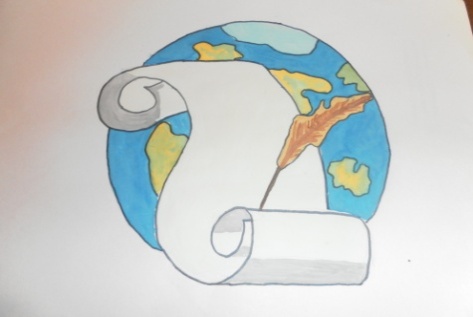 Газета №8 МБОУ Белосельская СШ, октябрь, 2018г.Наши традицииЗдоровый образ жизниМария Проворова, ученица 6 класса, на региональном конкурсе «Юннат-2018»заняла 4 место с проектом «Выращивание рассады томатов методом самокруток» (руководитель Чернова И.Ф.).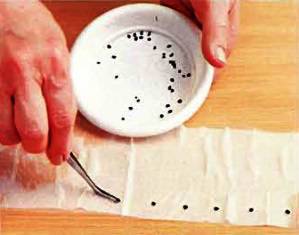 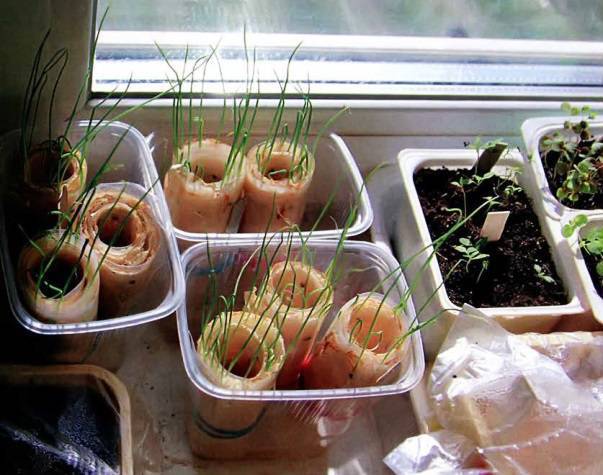 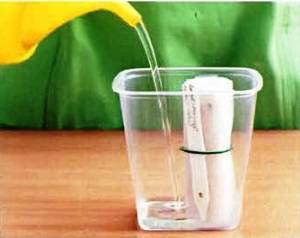 Городская наземная электрическая железная дорога. Животное, которое вспоминают, измеряя единицы мощности автомобиляМилиционер, управляющий движением транспорта, если не горит светофор. Белая с красными полосами поперечина из металла или дерева для перекрытия дороги. Маневр, который совершает машина, обходя впереди идущее транспортное средство. Что, в переводе с французского, означает слово «тротуар»? Приспособление для остановки автомобиля.  За какой продукт питания надо крепче держаться шоферу, чтобы не случилось аварии?Предупреждающий знак с нарисованной черной стрелкой.  Металлические транспортные рельсы, проложенные на улице. Линия белого цвета посередине проезжей части. Пшеничное поле и марка отечественного автомобиля. Водитель грузового автомобиля на большие расстояния.Какое животное переводит пешехода с одной стороны дороги на другую? Какую величину автомобиль может менять во время пути то в сторону увеличения, то в сторону уменьшения? 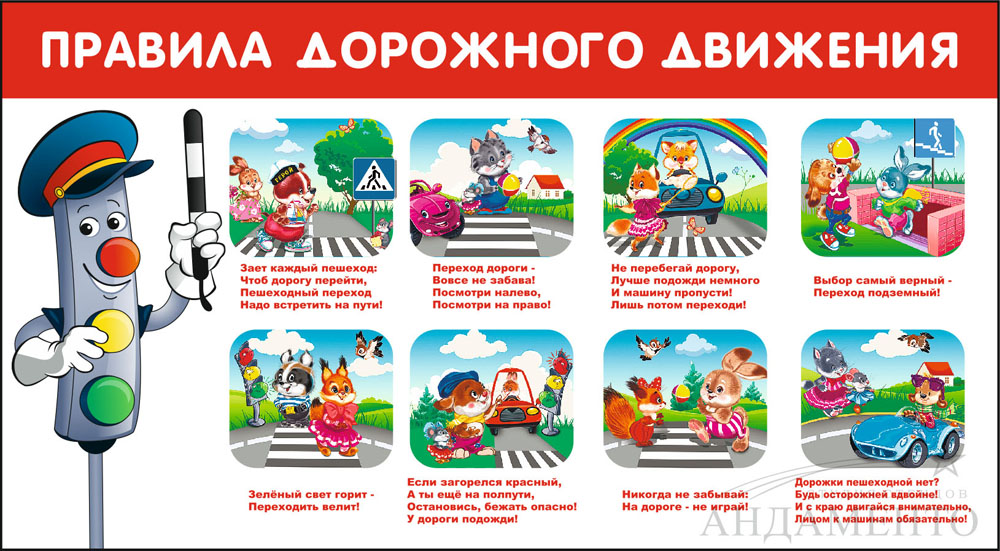 Закон улиц и дорог. Знак, предупреждающий о «плохом характере» дороги. Какую геометрическую форму могут иметь дорожные знаки? Автомобиль-холодильник для перевозки скоропортящихся продуктов. О чем идет речь в поговорке: «Сами не видят, а другим показывают»? Скоростная спортивная машина. Охота на животных с использованием автомобиля. Соревнования по труднопроходимым местам на автомобилях.  Человек, управляющий лошадью на скачках.  Соревнования по мотогонкам на льду.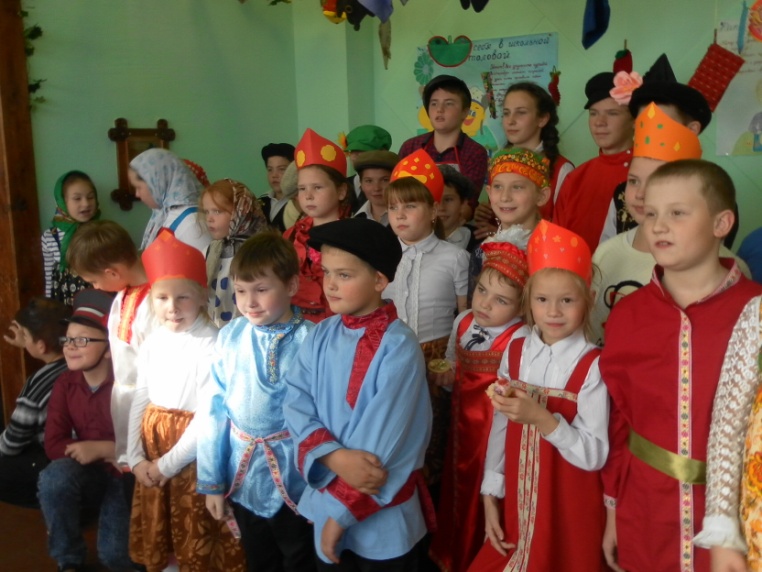 В нашей школе впервые прошел день правильного питания, а точнее, День русской кухни.Ведущие в красивых национальных костюмах приветствовали участников и гостей праздника. Они рассказали о разных русских традициях и национальных блюдах.Каждый класс участвовал в этом празднике, готовил какое-нибудь блюдо. Были тут и щи, мясные и постные, каши, рисовая и тыквенная, которые приготовили Настя Базанова с мамой и Светлана Владимировна Хохалева. А из напитков – топленое молоко в кринке, квас, кисель, которые сварила Валентина Александровна Галкина. Никита Касаткин приготовил чай из кипрея, т.е. копорский чай. Много было выпечки: блины с яйцом и творогом, пироги с ягодами, яблоками и рыбой, оладьи со сметаной. Все это великолепие приготовили ребята вместе с мамами и бабушками.  На десерт десятиклассники с Еленой Николаевной Вахрамеевой и Еленой Константиновной  Караевой представили печеные яблоки с грецкими орехами и медом.  Гости и хозяева отведали разных блюд, хвалили мастериц за вкусные угощения.На празднике был необычный конкурс. Более 40 прихваток принесли школьники. Это былии вязаные, и сшитые из ткани прихватки, простые и в виде зверушек и ягод. Жюри трудно было определить победителей. На празднике были представлены и номера художественной самодеятельности. Ребята разыгрывали веселые сценки, пели зажигательные частушки и рассказывали о русских обычаях. Желающие могли получить рецепты понравившихся блюд и советы по их приготовлению. 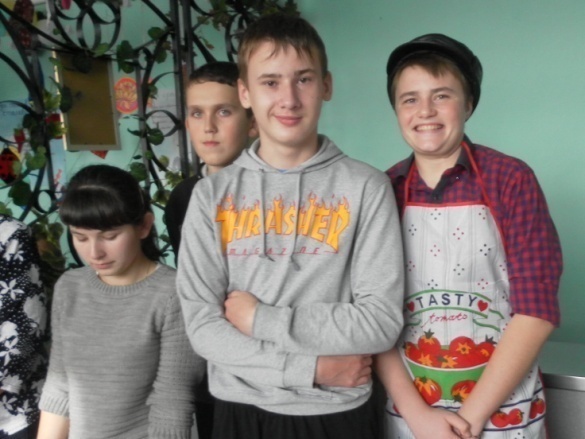 Все присутствующие остались довольны этим праздником и высказали пожелание,   чтобы такие мероприятия сталитрадиционными в нашей школе.Ксения Лабудина, 5 кл.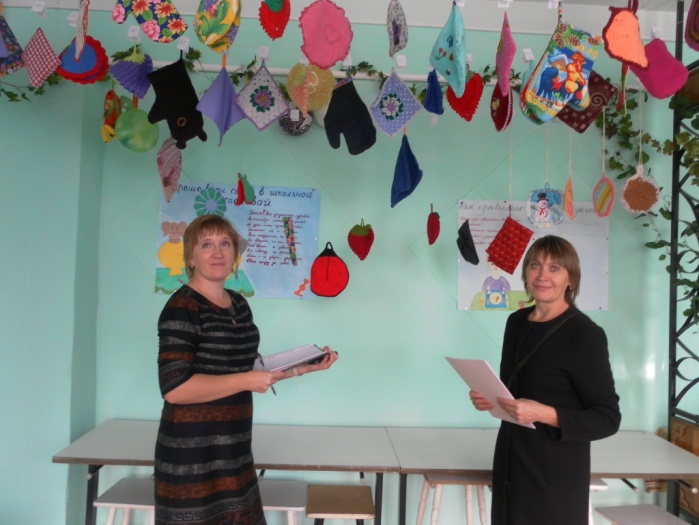 Осенний бал… Все ребята из среднего звена с нетерпением ждали этого праздника. И вот он настал. Каждый класс представил свою команду. Ребята соревновались в ловкости, смекалке, артистизме.Мне понравилась игра «Музыкальные стулья». На каждом стуле, которые были расставлены в кружок, лежали куртки. Пока играла музыка, участники танцевали вокруг стульев, а когда музыка неожиданно останавливалась, игроки должны были быстро надеть куртку и сесть на стул. Кто не успел, забирал стул и уходил. А победителем становился тот, кто успел сесть на последний стул. Мы не хотели уступать друг другу, весело хохотали и визжали, бегая вокруг стульев.Интересную игру «Угадай мелодию» придумали шестиклассники. Название говорит само за себя. Игроки с азартом участвовали в этой игре. Победила та команда, которая набрала больше всех очков.У пятиклассников игра называлась «Сочини стихотворение». Начальная строчка известна, нужно было придумать вторую строчку. Стихотворения получились забавные, но я, к сожалению, ни одного не запомнила.Волонтеры провели игру «Модельеры». Из  платков и прищепок нужно было соорудить платье, потанцевать в нем. У кого платье развалилось, тот проиграл. Но проигравшие не расстраивались, а вместе со всеми весело смеялись.Конкурс поделок из овощей и фруктов мне тоже понравился. Ребята проявили творчество и выдумку. Семиклассники построили  домик из тыквы для мышки. Красненькая свекольная мышка весело выглядывала в окошко. Шестиклассники смастерили черепаху из картошки и свеклы и  украсили ее цветами. А пятиклассники соорудили корабль из большого кабачка и прикрепили к нему капустные паруса. «Все поделки очень красивы. Трудно выбрать лучшую»,- отметило строгое жюри, поблагодарило всех за участие в конкурсе и вручило ребятам подарки. 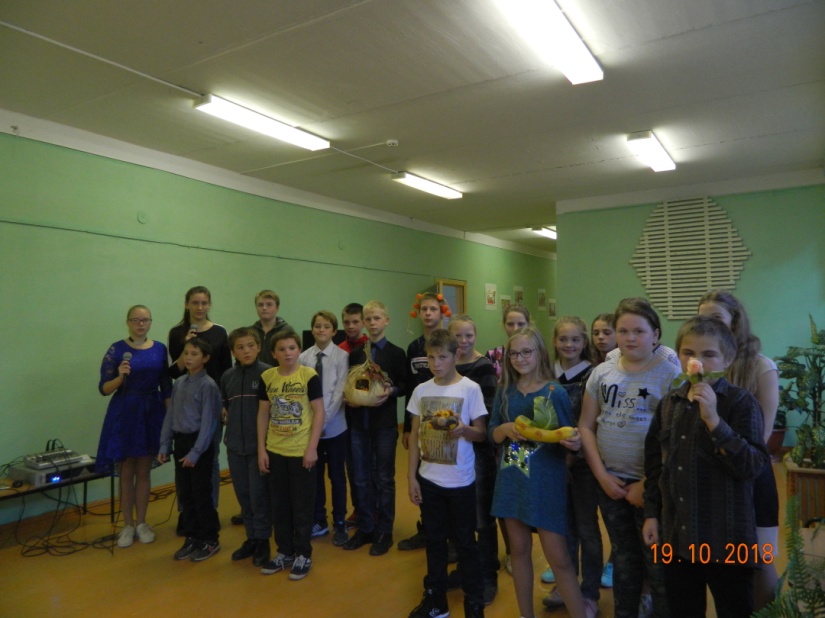 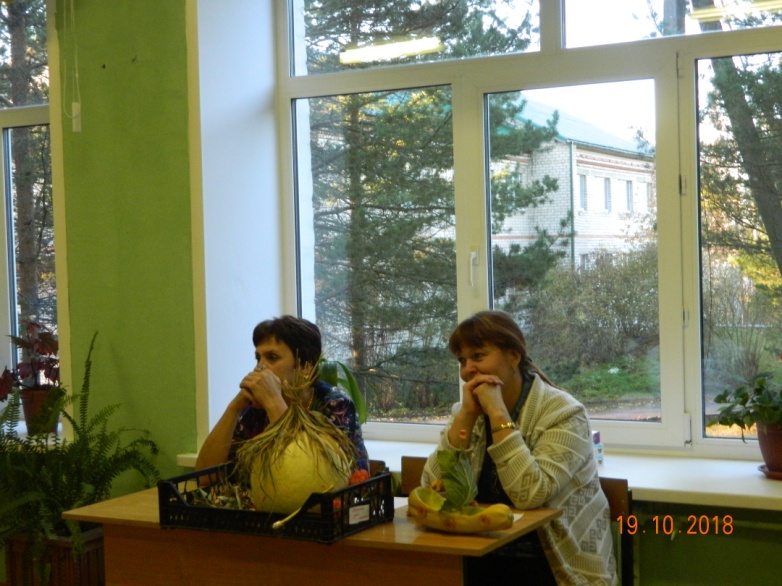 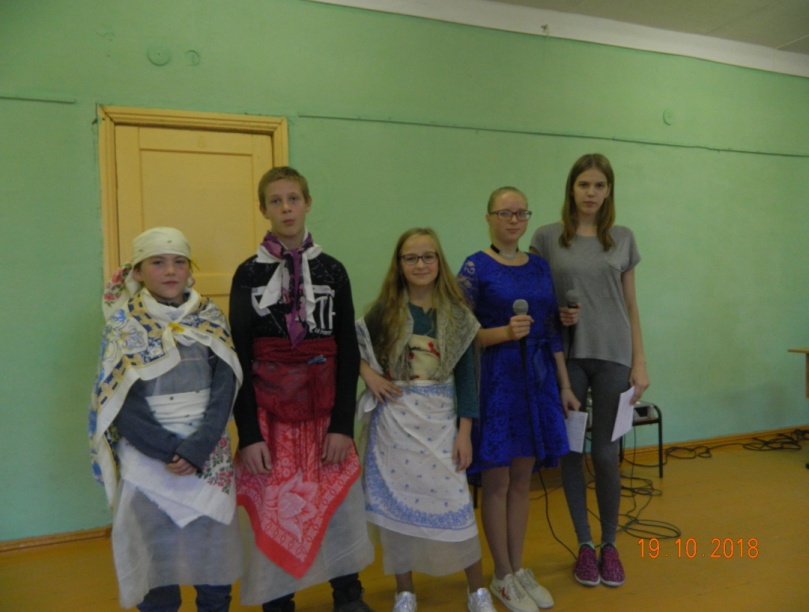 Потом началась дискотека. Звучала музыка, ребята танцевали, играли и просто разговаривали друг с другом. Все были довольны и веселы. Анастасия Базанова, 5кл.В конце октября состоялся традиционный вечер-встреча трех школ: Белосельской, Пятницкой и Покров-Рогульской. Тема вечера – молодежь за ЗОЖ. В игровой форме команды «Здоровая нация», «Биение сердца» и «Ритм» соревновались в знаниях о здоровом образе жизни.Визитные карточки команд были оригинальны и хорошо подготовлены. Слаженность,  товарищеская поддержка, чувство коллективизма проявлялись в выступлениях ребят.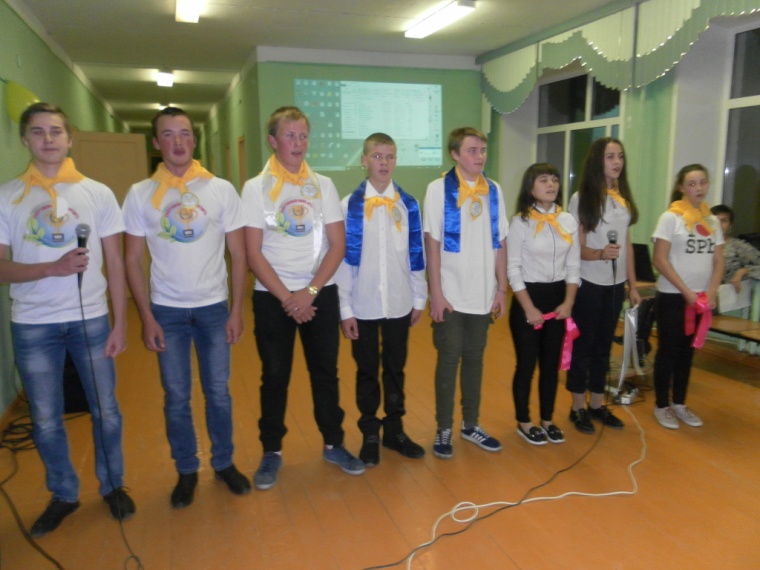 «Своя игра» - проверка знаний участников о вредных привычках, гигиене, лекарственных растениях, правильном питании и режиме дня.Жизненные уроки в форме поучительных костюмированных сценок преподнесли участники всем присутствующим в зале. Хочется верить, что эти уроки запомнятся ребятам надолго, а может, навсегда.Зрители благодарили команды и руководителей, которые подготовили такой содержательный и поучительный вечер.Группа юнкоров.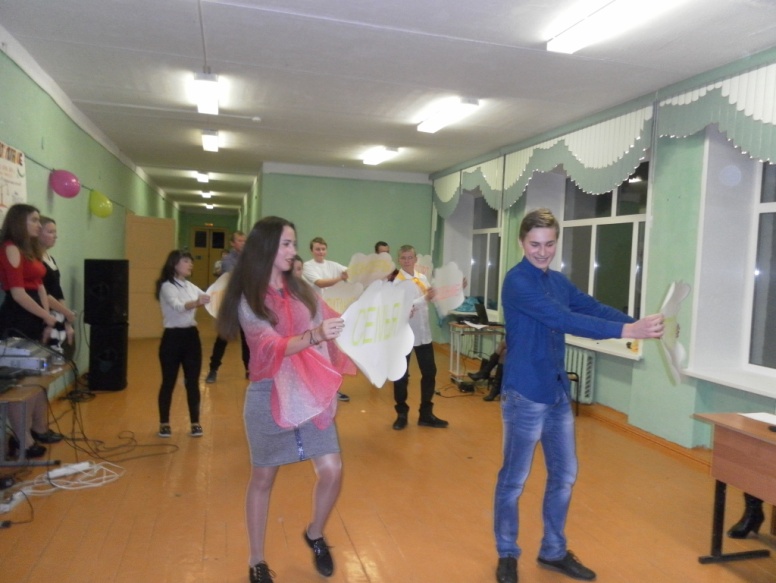 